                                СОБРАНИЕ ДЕПУТАТОВ ВЕСЬЕГОНСКОГО РАЙОНА                                                             ТВЕРСКОЙ ОБЛАСТИ                                                             РЕШЕНИЕ                                                                        г. Весьегонск28.02.2014                                                                                                                       № 480В целях приведения Устава Весьегонского района Тверской области в соответствие с требованиями действующего законодательства, руководствуясь Федеральным законом от            06.10.2003 № 131-ФЗ «Об общих принципах организации местного самоуправления в Российской Федерации», Собрание депутатов Весьегонского района решило:1. Внести изменения в статьи  8, 9, 10, 14, 37, 45,49, 53  Устав Весьегонского района Тверской области, принятый решением Собрания депутатов Весьегонского района от 28.06.2005 № 58, (прилагаются).2. Направить решение Собрания депутатов Весьегонского района для регистрации в Управление Министерства юстиции Российской Федерации по Тверской области для государственной регистрации. 3. Настоящее решение вступает в силу со дня его принятия, за исключением п.1, который вступает в силу после государственной регистрации и официального опубликования в газете «Весьегонская жизнь».                  Глава района                                                                                      А.В. ПашуковО внесении изменений в Устав Весьегонского района Тверской области, принятый решением Собрания депутатов Весьегонского района от 28.06.2005 № 58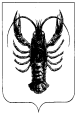 